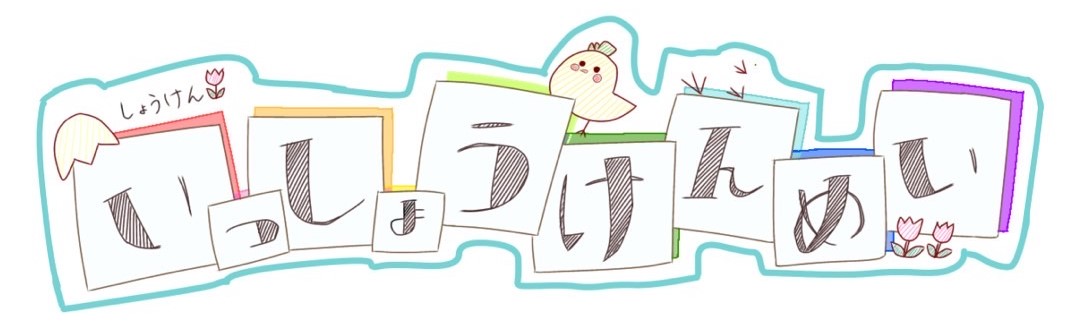 2０２2年度　3月号担当：沖林こんにちは！小研広報係です！私たちは、山口大学教育学部小学校総合選修、通称「」での活動を随時、紹介していきます！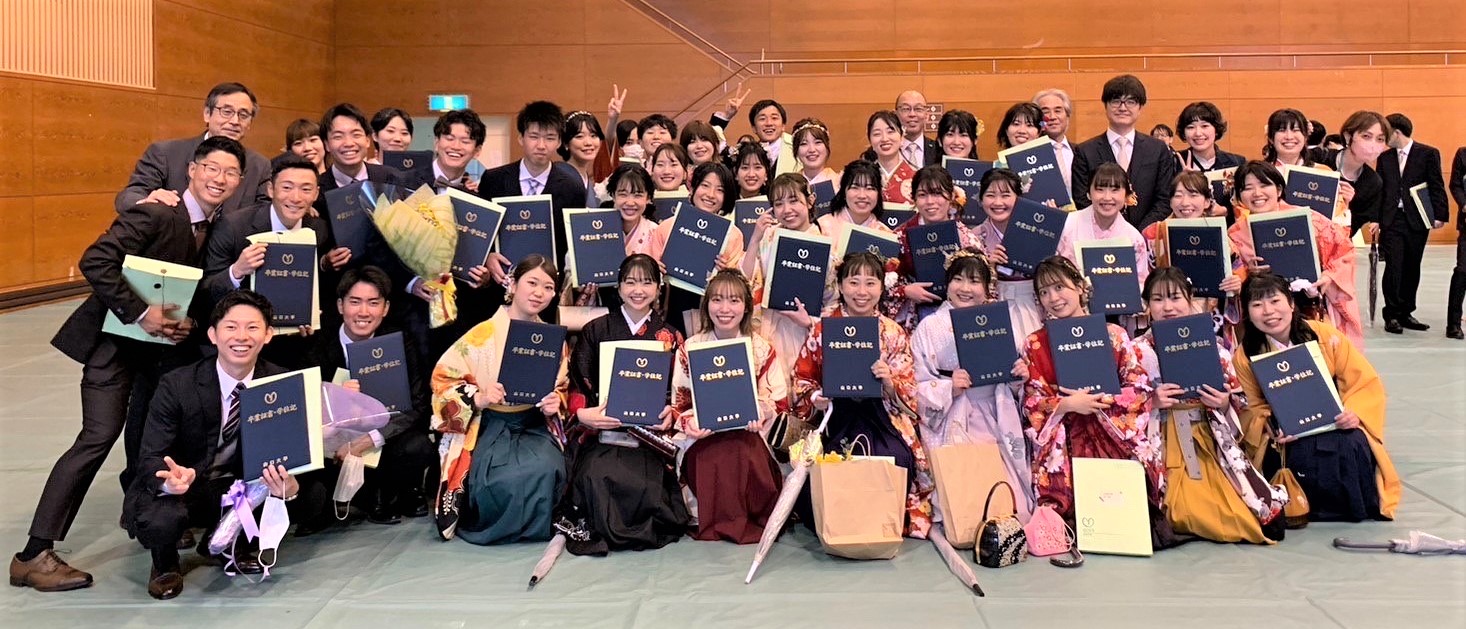 